ПРОЕКТНАЯ ДЕКЛАРАЦИЯПроектная декларация 
Общество с ограниченной ответственностью «Деловой союз»по строительству многоквартирного жилого дома с нежилыми помещениями и подземной автопарковкой (3-я очередь строительства) в составе многоквартирного жилого комплекса с нежилыми помещениями и подземной автопарковкой.Информация о застройщике
Информация о проекте строительства
10 марта 2016 года.1. Фирменное наименование
МестонахождениеРежим работыОбщество с ограниченной ответственностью «Деловой союз»Адрес (место нахождение): 390502, Рязанская область, Рязанский район, с. Подвязье, улица Садовая, дом 9.Адрес ООО «Группа компаний «ЕДИНСТВО»: 390013, Рязанская область, г. Рязань, Вокзальная улица, дом 41, пом Н5.Пн-Пт – с 8.00 до 19.00, Сб – с 09.00 до 14.00, Вс – выходной.Тел.: (4912) 900-7002. Государственная регистрацияОбщество с ограниченной ответственностью «Деловой союз»зарегистрировано 02 апреля 2010 года МРИФНС России №6 по Рязанской областиОГРН 1106215000418, ИНН 6215024154, КПП 6215010013. УчредителиФизические лица:
Баталов Алексей Геннадьевич – 1/3 голосов;Новиков Александр Александрович – 1/3 голосов;Лысенков Юрий Николаевич – 1/3 голосов.4. Участие в проектах строительства за 3 предшествующих года)ООО «Деловой союз» осуществляло строительство многоквартирного жилого дома с нежилыми помещениями и подземной автостоянкой по адресу: Рязанская область, город Рязань, улица Цветной бульвар, дом 10.Срок ввода в эксплуатацию по документам - II квартал 2014 годаФактический срок ввода в эксплуатацию – 30 июня 2014 года.ООО «Деловой союз» осуществляет строительство многоквартирного жилого дома с нежилыми помещениями и подземной автопарковкой (1-я очередь строительства) в составе многоквартирного жилого комплекса с нежилыми помещениями и подземной автопарковкой.Строительный адрес: Рязанская область, город Рязань, Кальная улица, дом 79 (1-я очередь строительства).Срок окончания проекта (передачи) – до 31 декабря 2019 года включительно.ООО «Деловой союз» осуществляет строительство многоквартирного жилого дома с нежилыми помещениями и подземной автопарковкой (2-я очередь строительства) в составе многоквартирного жилого комплекса с нежилыми помещениями и подземной автопарковкой.Строительный адрес: Рязанская область, город Рязань, Кальная улица, дом 79 (2-я очередь строительства).Срок окончания проекта (передачи) – до 31 декабря 2019 года включительно.5. Лицензируемая деятельностьЗастройщиком с Обществом с ограниченной ответственностью «Новостройка», имеющим Свидетельство о допуске к  определенному виду или видам работам, которые оказывают влияние на безопасность объектов капитального строительства № 0024.03-2012-6229034385-С-135, выданного СРО НП «Объединение Рязанских строителей» 03.05.2012 г. на основании Решения Правления СРО НП «Объединение Рязанских строителей», протокол №92 от 03.05.2012 года на неограниченный срок, заключен Договор на выполнение строительного контроля от 05 февраля 2016 г.Застройщиком с Обществом с ограниченной ответственностью «Новостройка», имеющим Свидетельство о допуске к  определенному виду или видам работам, которые оказывают влияние на безопасность объектов капитального строительства № 0024.03-2012-6229034385-С-135, выданного СРО НП «Объединение Рязанских строителей» 03.05.2012 г. на основании Решения Правления СРО НП «Объединение Рязанских строителей», протокол №92 от 03.05.2012 года на неограниченный срок, заключен Договор подряда от 05 февраля 2016 г.6. Финансовый результат текущего года, размер кредиторской и дебиторской задолженности на день опубликования проектной декларацииФинансовый результат - 0 рублей;Размер кредиторской задолженности – 0 рублей;Размер дебиторской задолженности – 0 рублей.1. Цель проекта строительства, этапы, сроки его реализацииСтроительство многоквартирного жилого дома с нежилыми помещениями иподземной автопарковкой (3-я очередь строительства) в составе многоквартирного жилого комплекса с нежилыми помещениями и подземной автопарковкой.Строительный адрес: Рязанская область, город Рязань, Кальная улица, дом 79 (3-я очередь строительства).Срок окончания проекта (передачи) – до 31 декабря 2020 года включительно.2. Результат государственной экспертизы проектной документацииПоложительное заключение негосударственной экспертизы № 77-1-4-0124-15, утвержденное 30 июня 2015 г. Обществом с ограниченной ответственностью «Межрегиональный институт экспертизы». (Свидетельство об аккредитации на право проведения негосударственной экспертизы проектной документации и (или) негосударственной экспертизы результатов инженерных изысканий №РОСС RU. 0001.610160 от 30.08.2013 г., №РОСС RU. 0001.610206 от 04.12.2013г.)3. Разрешение на строительствоРазрешение на строительство №62-29-4-2016 от 04.02.2016 г. выдано Администрацией г. Рязани.4. Права на земельный участок, реквизиты правоустанавливающих документов, собственник земельного участка, кадастровый номер, площадь земельного участка, предоставленного для строительстваЗастройщик на праве собственности владеет:- Земельным участком с кадастровым № 62:29:0080098:5556, общей площадью – 18 575 кв.м., расположенным по адресу: Рязанская область, г. Рязань, мкр. Кальное (Советский район) на основании Договора купли-продажи от 04.02.2016 года. Право собственности зарегистрировано в Управлении Федеральной службы государственной регистрации, кадастра и картографии по Рязанской области 19.02.2016 года.5. Элементы благоустройстваПроектом предусматриваются спортивные площадки, площадки для игр детей, отдыха взрослого населения и для различных хозяйственных целей. Вдоль тротуаров предусмотрена посадка кустарниковых насаждений. Также предусмотрено устройство газонов и цветников.Проектные решения обеспечивают возможность беспрепятственного доступа маломобильных групп населения в здание дома. В каждой секции при входе предусматривается пандус.6. Местоположение многоквартирного дома, его описание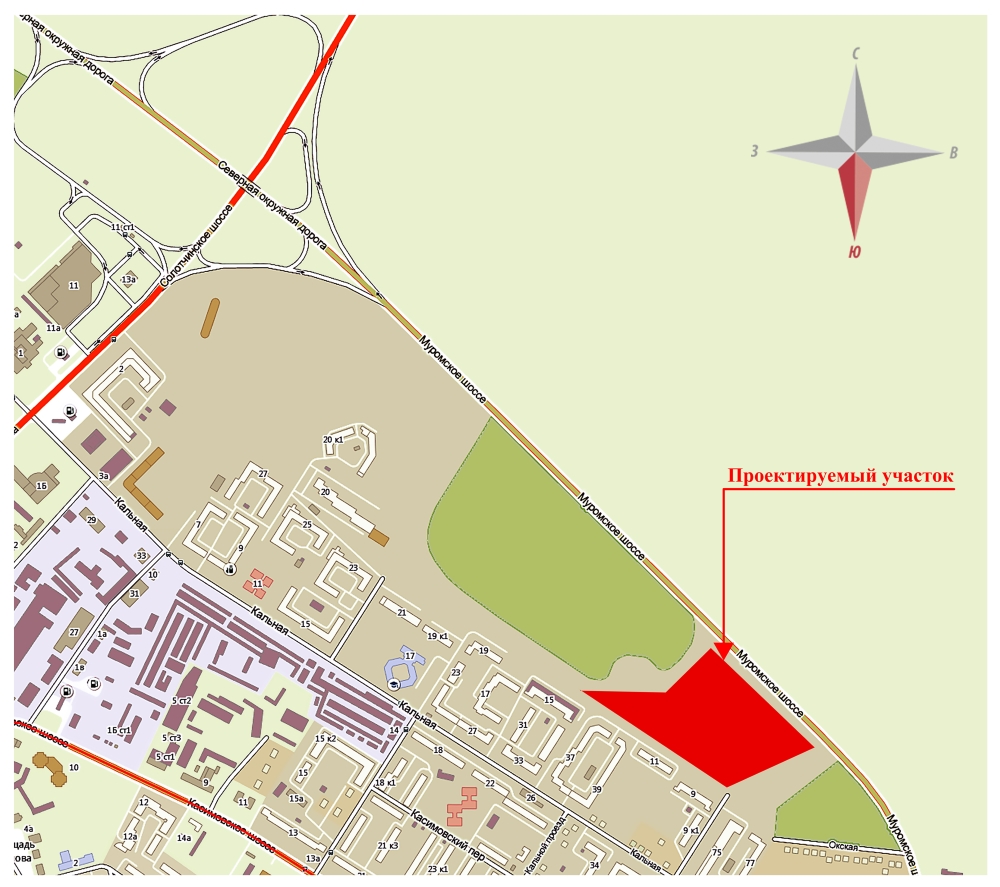 Участок строительства многоквартирного жилого дома с нежилыми помещениями и подземной автопарковкой (3-я очередь строительства) (далее – «Здание дома») расположен в Советском округе г. Рязани.Многоквартирный жилой комплекс с нежилыми помещениями и подземной автопарковкой включает в себя: многоквартирный жилой дом с нежилыми помещениями и подземной автопарковкой (1-2 очередь строительства) и многоквартирный жилой дом с нежилыми помещениями и подземной автопарковкой (3-я очередь строительства).Проектируемая подземная автопарковка относится к 3-ей очереди строительства, расположена в центре жилого комплекса и соединена с жилыми зданиями 1-ой и 2-ой очереди подземным переходом.Секции №7 и №8 имеют прямоугольную форму. Секция №7 - 21-этажная (20-жилых этажей), секция №8 – 26 этажная (25-жилыхэтажей). Поэтажная связь осуществляется посредством незадымляемой лестницы и трех лифтов (один грузоподъемностью 630 кг и два грузоподъемностью 1000 кг).Проектом предусмотрена облицовка фасадов декоративной штукатуркой с последующей окраской, согласно паспорта цветового решения.Все квартиры запроектированы с непроходными комнатами, санузлами, лоджиями и балконами. Все квартиры имеют необходимый набор жилых и вспомогательных помещений.Каркас здания дома предусмотрен в монолитном железобетоне.Фундамент – плитный, на свайном основании. Сваи – забивные.Фундаментная плита – монолитная, железобетонная. Под фундаментную плиту предусмотрена бетонная подготовка.Стены подвала – монолитные железобетонные.Колонны (пилоны) – монолитные железобетонные.Наружные стены – монолитный железобетон и поризованный камень с наружным утеплением минераловатными плитами и последующим оштукатуриванием.Перегородки – межкомнатные из керамических блоков толщиной 90 мм; межквартирные – из поризованного камня толщиной 250 мм, перегородки санузлов – из полнотелого керамического кирпича на ребро.Кровля здания дома– совмещенная с внутренним водостоком.Оконные проемы и лоджии (балконы) остекляются ПВХ-профилем.В здании дома проектом предусмотрена электрощитовая, в которой устанавливается вводно-распределительное устройство. Для питания потребителей квартир на каждом этаже устанавливаются этажные щитки. Щитки монтируются в нишах стен поэтажных коридоров. В каждой квартире предусмотрены квартирные щитки, в которых установлены групповые автоматические выключатели.Источником водоснабжения является существующий городской водопровод. Проектом предусматривается двухзонная система хозяйственно-питьевого водопровода и противопожарный водопровод.Для учета расхода воды на нужды здания дома предусматривается счетчик холодной воды, рассчитанный на пропуск общего расхода воды.Водоотведение хозяйственно-бытовых сточных вод от здания дома предусматривается в существующих канализационный коллектор, проходящий в районе застройки.Отопление и горячее водоснабжение квартир осуществляется от индивидуальных двухконтурных газовых котлов, установленных на кухнях.  Для учета расхода газа в кухнях квартир предусмотрена установка счетчиков. Проектируемая система отопления квартир-двухтрубная коллекторная.Проектом предусмотрена система вентиляции с естественным и механическим побуждением. Проектом предусматривается обеспечение здания дома радиофикацией и телефонизацией.Проектом предусмотрена подземная автопарковка, предназначенная для хранения 44-х легковых автомобилей малого и среднего класса. Парковка автомобилей осуществляется водителями самостоятельно. Предусматривается хранение автомобилей, работающих на жидком моторном топливе (бензин, дизтопливо). Хранение автомобилей, работающих на сжатом природном газе и сжиженном нефтяном газе, не допускается. Парковка Проезд к месту парковки и выезд с места парковки производится по наклонной однопутной рампе в одни ворота. Способ хранения автомобилей принят манежный с углом постановки автомобилей к оси проезда 90 градусов.7. Количество в составе многоквартирного дома самостоятельных частейЗдание дома включает в себя:7-ая секция:Квартир: – 200, из них:         однокомнатных – 140 квартиры,         двухкомнатных – 60 квартир.Нежилые помещения (внеквартирные хозяйственные кладовые)-144.8-ая секция:Квартир: – 250, из них:         однокомнатных – 175 квартиры,         двуххкомнатных – 75 квартир.Нежилые помещения (внеквартирные хозяйственные кладовые)-179.8. Функциональное назначение нежилых помещений в строящемся многоквартирном доме, не входящих в состав общего имуществаНежилые помещения в подземной автопарковке – проектом предусмотрено размещение машиномест для временного хранения автомобилей.Нежилые помещения на этажных площадках – внеквартирные хозяйственные кладовые.9. Состав общего имущества в многоквартирном доме, которое будет находиться в общей долевой собственности участниковВ состав общего имущества многоквартирного дома входят: инженерные коммуникации, помещения общего пользования, в том числе - лестницы, межквартирные лестничные площадки, лифты, лифтовые и иные шахты, коридоры, крыша и ограждающие несущие и ненесущие конструкции, земельный участок.10. Предполагаемый срок получения разрешения на ввод в эксплуатацию строящегося домаII квартал 2020 года.11. Орган, уполномоченный в соответствии с законодательством о градостроительной деятельности на выдачу разрешения на ввод в эксплуатацию Администрация г. Рязани.

12. Возможные финансовые и прочие риски при осуществлении проекта строительства и меры по добровольному страхованию Застройщиком таких рисковЗастройщик относит к рискам следующие обстоятельства:         издание нормативно-правового акта, а также действие либо бездействие государственных или местных органов власти, влияющие на ход строительства Дома;         мятеж, бунт, беспорядки, военные действия и иные общественные события;         пожары, наводнения, другие стихийные и природные бедствия, погодные условия, препятствующие ведению строительных работ и непосредственно влияющие на ход строительства;
любые аналогичные события и обстоятельства, выходящие за рамки контроля Застройщика.Добровольное страхование на момент опубликования проектной декларации не осуществляется.13. Планируемая стоимость строительства477 671 700 рублей14. Перечень организаций, осуществляющих строительно-монтажные и другие работыООО «Деловой союз»;ООО «Новостройка»;
ООО «Рязаньлифт»;ООО «Группа компаний «ЕДИНСТВО»;МБУ «Дирекция благоустройства города»;МУП «Рязанские городские распределительные электрические сети»;ОАО «РязаньГоргаз»;МП «Водоканал города Рязани».15. Способ обеспечений исполнений обязательств Застройщика по договорамВ соответствии с Федеральным законом от 30.12.2004 г. №214-ФЗ «Об участии в долевом строительстве многоквартирных домов и иных объектов недвижимости и о внесении изменений в некоторые законодательные акты РФ» (далее – «Закон») обеспечение обязательств по договорам участия в долевом строительстве осуществляется:- залог – в порядке, установленном статьями 13-15 Закона;- страхование гражданской ответственности Застройщика за неисполнение или ненадлежащее исполнение обязательств по передаче жилого помещения участнику долевого строительства по каждому договору в порядке, установленном статьей 15.2 Закона.16. Иные договоры и сделки, на основании которых привлекаются денежные средства для строительстванет